0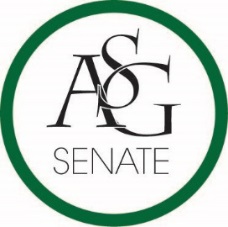 Senate MinutesFebruary 13th, 2018Graduate Education Auditorium, 6:00 PMCall to OrderRoll Call	a. 43 present 	b. 4 absent 	c. 1 proxy Approval of the MinutesProposed and seconded to correct the vote count on the Nolan Richardson legislation to correct the error in reporting from abstentions to absences regarding Special OrdersReports (5 minutes each)Special ReportsAdvisor, Michael McAllister—not present. Graduate Assistants, Joshua Saraping and Sage McCoyPresident, Andrew CounceGave a sincere thank you to Clay and James for their diligence to the Constitution and Code committeeUnder the new constitution, 4 seat would be allocated for freshman and 1 for an international student. The goal of the Constitution and Code committee is working to make it more condense and easier to understand. The Nolan Richardson legislation has been to athletics and for further administration to make a decision regarding it.  Vice-President, Natalie CounceIf you are contacted by the media or the traveler, please make sure you are in contact with the Executive team and you are giving them the most accurate information. If you did not fill out the cord document, please raise your hand. The Faculty Appreciation Banquet applications go out in the morning so please nominate a professor or staff member, it closes March 5th. The college caucus chairs need to email her regarding the nominations so they can send it to colleges list serves. Ashton’s going to send out a poll regarding the end of the year banquet. Treasurer, Macarena Arce—not here. Secretary, Ashton YarboroughShe has sent out in the last weekly email and she has used up everyone who has sent out all the ASG Member Spotlights that have been sent to her so she needs ASG members to send them her info. A form will be releasing next week for promotions regarding events. Re-integrated that she wants people to reach out to her to promote things on social media and emails to promote communication. Tomorrow ASG is taking over the unions Instagram account and please be active on the spotlights we post. Chief Justice, Andrew HansenGSC Speaker, Arley WardCabinet ReportsChief of Staff, JT Hale—no report. FLF Coordinator, Abigail WalkerChair of the Senate, Colman BetlerEncourage senators to run for senate again and re-integrated that being a leader in this branch is something that you should consider once again. If you are running for senate, you cannot be associated with any executive campaigns. Vice Provost, Jim Colman, will be here next week to speak with us. Officer of the Year, we still need a nomination so please send it to him and we will hold a banquet for them before/after senate. Clarified why we are not using clickers anymore because to log our votes is around $1500 for the software which would come out of student fee’s so we will be voting in other ways. Next Week are nominations for Chair of Senate, the week following are speeches by the nominator and the following week is voting by the candidate and the following week is the reception for the new Chair. Special Report, Senators Ben Thorton, Zane Lovell, Josie Dubois (motion to extend the speakers time by 2 minutes, extended by 2 minutes) Gave a follow up report on the attendance from our ASG sponsored events detailed out by college. Clarified that the software used to retrieve the results is a no-repeat software. Gave an overview of the fall vacancy election votes by college. Explained the results of the study and that they now have analyzed the data gathered helped us to see where our current standing is in terms of ASG’s relations with students. Appointments, Nominations, and ElectionsConfirmationStrohmann BreedingGave us an overview of his background. He ran on diversity & inclusion but wants to do more than what has been done this year. Additionally, Hand Vote for confirmations, passed. Tariq SalemGave us an overview of his background. He wants to make ASG a more diverse place. Hand Vote for confirmations, passed. Swearing in of Strohman Breeding and Tariq Salem as ASG Senators. Public Comment (3 at 2 minutes each)Old Business ASG Senate Resolution No. 11 - A Resolution to Support the Establishment of a Mentor Program for International StudentsAuthored by Noah Anderson, Samuel Lipson, Amelia Holcombe, Caleigh Pickard, Katie Gardner, Mady Smith, Megan Rodgers, Senator Mateo Lopez, Senator Karsen SimsCampus Life—They did a poll in the group me and they voted 9 to 1 to not approve of this bill. The reasoning was because the university already has a program to sponsor the bill. They think it is different than the other programs that are present at the University. The office of international students would be willing to work with us if we pass the bill. Question to clarify that the other program is 1 mentor for multiple students. Debate Against—mental health resources currently exist, the big issue with it for campus life is that the office of international students already have several programs to support these students. Campus Life did suggest to promote the current programs instead of “re-establishing” another program but improve the ones that already exist. Debate Favor—the program that wants to be created is differnet than the current ones. Point of Information—senators stand at the well when speaking. Debate Against- the collaboration with the university office seems like an after-thought instead of a fore thought, Language Partners is 1 to 1 accomplishes everything that this says and that this legislation is just uninformed. Point of Information—make the resolution in contingency with the ISS office to re-affirm it because it has already been done.Vote (paper): 6 yes, 42 no, failed. Sponsored by Senator Zane LovellASG Senate Bill No. 07 – Power to the peopleAuthored by Senator Nabil Bhimani, Senator Warrington SebreeAllocations Committee report—this is a great use of $325. Academics Committee report—unanimous to pass. Authors explained why they thoughts this was a good bill and that it was a very useful use of our funds. Motion to sing Happy Birthday to 2 Senators, unanimous to pass. Vote by acclimation, passes. Sponsored by Senator Caroline Dallas, Senator Darynne Dahlem, Senator Jacob Boone, Senator Jesse KlossNew BusinessASG Senate Bill No. 06 – A Bill Supporting the All Careers FairAuthored by Senator Jesse Kloss, Senator Drake Moudy (speakers time extended by 1 minute) In November, we passed a resolution regarding test prep services at career fairs.This will help us fund the promotional items for the career fair. OSA cannot fund events that have already passed. By passing this we will pay the invoice for the materials that are used for the flyers for tomorrow. The Career Development Center will then be able to serve students better. The amendment regarding the amount was changed from as a result due to legislative rules. Motion to suspend the rules and move this to second reading, requiring a 2/3 vote, by hands, I’s passed it. Recess for 5 minutes for allocations & academics committee to meet. Academics report—unanimous, pass. Allocations report—don’t pass it as it is not the best use of funds. Authors came back up to show support for their bill. Questions regarding why this is the most practical way to use funds and the invoices have been paid and Ms. Jody recommended that we re-imbrues them instead of paying up front. Additionally, clarification was given that no specific decisions regarding how the funds would be used on the CDC behalf but was clarified that they would be used for usual courses of business for the CDC’s. Point of Information—the senate budget has approximately $5,000 remaining.  Amendment to strike line 38—which would eliminate “and $405.59 for invoice number D38579 for handouts and welcome signs for promotion materials.” Debate Against—we just spent money on $1500 for the union. Debate Favor—we need to disassociate the relevance in prior decisions regarding money but that doesn’t need to be a basis for this amendment Debate Against—if we have $5000 in the budget, what will spend money on that is more helpful then getting a job. Debate Against—We all needs jobs and that is a purpose of the Career Center to Debate Against—We all go to college to get a job so not supporting that seems that you don’t support what students support. Vote for the amendment: hand vote, no fails. Amendment to add for line 42: After being reimbursed, the Career Development Center is encouraging to email a report explaining how the re-allocated funds were used to the Chair of Senate prior to the last Senate meeting of the Spring 2018 semester. The goal of the bill is to re-use the funds to benefit students in a greater way. Amended the amendment: to read that they are encouraged to email & them but we can’t force them to do anything. Vote by acclimation on the amendment: pass. 				      k. Vote  Count (Paper): 31 yes, 14 no, pass. Sponsored by Senator Noah BradshawAnnouncements: Tabling event for the safety fair on February 27th,2018. Adjournment